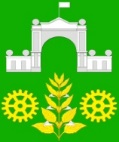 АДМИНИСТРАЦИИ  ВИМОВСКОГО СЕЛЬСКОГО ПОСЕЛЕНИЯУСТЬ-ЛАБИНСКОГО РАЙОНАП О С Т А Н О В Л Е Н И Еот 03 октября 2022 года 		                                                        № 125п. ВимовецО внесении изменений в постановление администрации Вимовского сельского поселения Усть-Лабинского района от 26 декабря 2018 года № 137 «Об оплате труда работников, замещающих должности, не являющиеся должностями муниципальной службы администрации Вимовского сельского поселения Усть-Лабинского района»В целях обеспечения прав, законных интересов и социальной защищенности работников, замещающих должности, не являющиеся должностями муниципальной службы администрации Вимовского сельского поселения Усть-Лабинского района, руководствуясь Уставом Вимовского сельского поселения Усть-Лабинского района, постановляю:         1. Внести изменение в постановление администрации Вимовского сельского поселения Усть-Лабинского района от 26 декабря 2018 года № 137 «Об оплате труда работников, замещающих должности, не являющиеся должностями муниципальной службы администрации Вимовского сельского поселения Усть-Лабинского района», изложив приложение № 1 к положению в новой редакции.        2. Главному специалисту общего отдела администрации Вимовского сельского поселения Усть-Лабинского района (Котова) обнародовать настоящее постановление и разместить на официальном сайте Вимовского сельского поселения Усть-Лабинского района в сети «Интернет».        3. Контроль за выполнением настоящего постановления возложить на главу Вимовского сельского поселения Усть-Лабинского района           Таранову А.В.        4.  Настоящее постановления вступает в силу со дня подписания и распространяется на правоотношения, возникшие с 01 октября 2022 года.Исполняющий обязанностиглавы Вимовского сельского поселенияУсть-Лабинского района                                                            Е.Н. ЧумаченкоПриложение № 1 к постановлению администрации Вимовского сельского поселения Усть-Лабинского районаот 03 октября 2022 года № 125Приложение №1 к положениюРАЗМЕРЫдолжностных окладов работников, замещающих должности, не являющиеся должностями муниципальной службы, администрацииВимовского сельского поселения Усть-Лабинского районаНаименование                                                 Размер месячного должностногодолжности                                                        оклада (в рублях)Контрактный управляющий                                              6 038,00Делопроизвдитель с исполнением обязанностейпо воинскому учету и бронированию                              2 813,00Водитель легкового автомобиля                                       6 038,00Уборщик служебных помещений                                     2 813,00 Исполняющий обязанностиглавы Вимовского сельского поселенияУсть-Лабинского района                                                            Е.Н. Чумаченко